項次日期課程名稱及講座2104年7月22日104年度桃園市政府宗教負責人講習會(開啟生活新思維-性別平等與宗教文化習俗)警察專科學校講師顏玉如2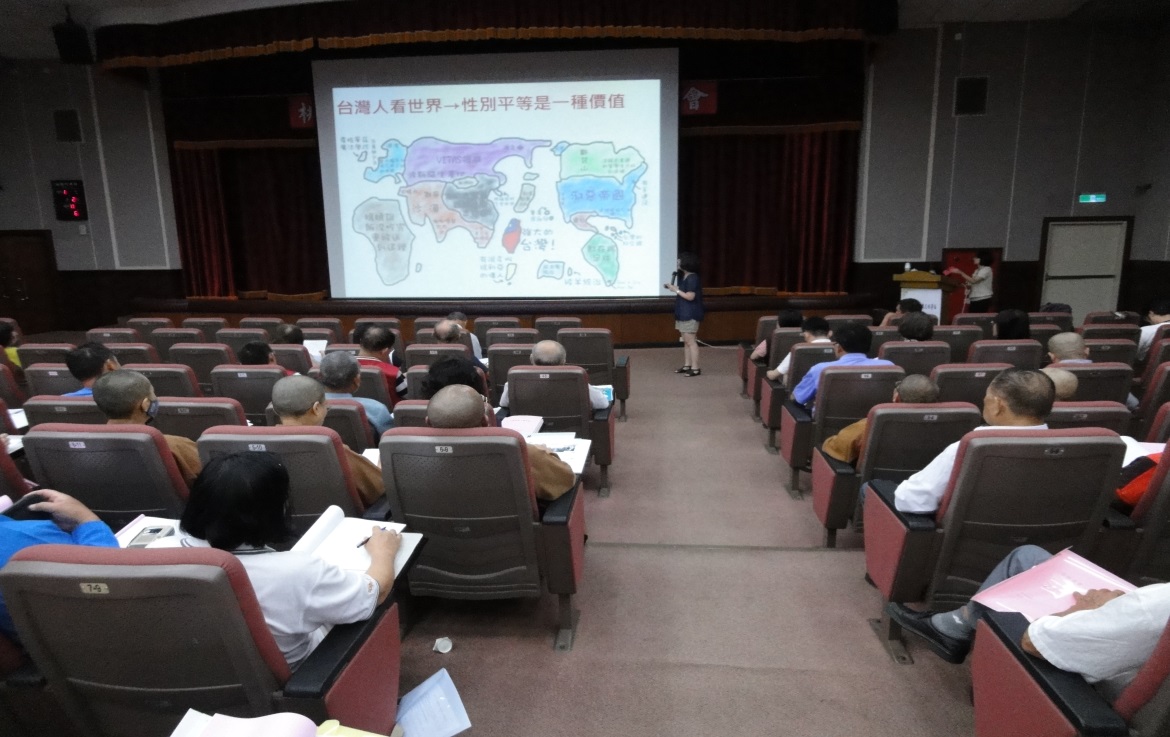 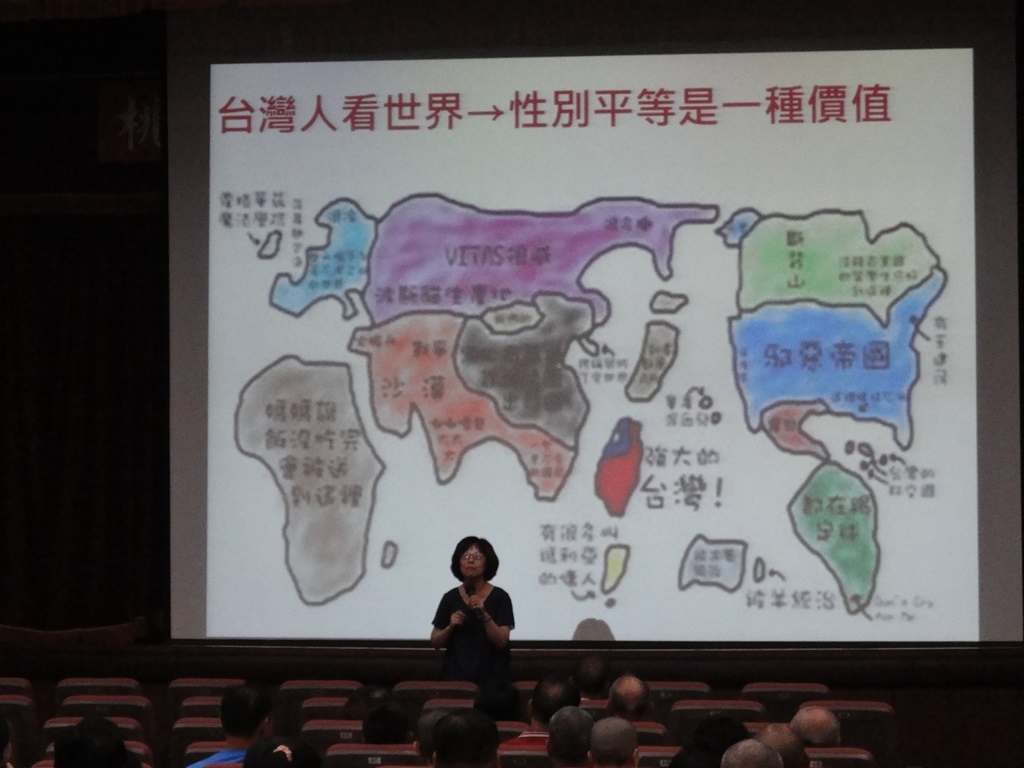 